2023-2024 НАВЧАЛЬНИЙ РІК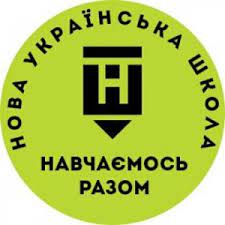 УКРАЇНСЬКА МОВА ТА ЛІТЕРАТУРА1.Нормативно-правові документи 2023/2024 навчального рокуhttps://www.schoollife.org.ua/normatyvno-pravovi-dokumenty-2023-2024-navchalnogo-roku/2.Інструктивно-методичні рекомендації щодо організації освітнього процесу та викладання навчальних предметів у закладах загальної середньої освіти у 2023/2024 навчальному році (Мовно-літературна галузь)3. Збірник календарно тематичного планування https://www.schoollife.org.ua/zbirnyk-kalendarno-tematychnyh-planuvan-z-ukrayinskoyi-movy-ta-literatury-na-2023-2024-n-r/4. Конспекти уроківhttps://www.schoollife.org.ua/usi-uroky-ukrajinskoji-movy-ta-literatury/5. Позаурочна робота з української мови та літературиhttps://www.schoollife.org.ua/category/fajly/usi-uroky-ukrajinskoji-movy-ta-literatury/pozaurochna-robota-z-ukrajinskoji-movy-ta-literatury/ІНОЗЕМНА МОВА1.  Методичні рекомендації, календарне планування, програмиhttps://www.schoollife.org.ua/usi-uroky-anhlijskoji-movy/2. Конспекти уроківhttps://www.schoollife.org.ua/usi-uroky-anhlijskoji-movy/3. Позаурочна робота з англійської мовиhttps://www.schoollife.org.ua/category/fajly/usi-uroky-anhlijskoji-movy/pozaurochna-robota-z-anhlijskoji-movy/ЗАРУБІЖНА ЛІТЕРАТУРА1.Збірник календарно тематичного плануванняhttps://www.schoollife.org.ua/zbirnyk-kalendarno-tematychnyh-planuvan-zarubizhnoyi-literatury-na-2023-2024-n-r/2.Позаурочна роботаhttps://www.schoollife.org.ua/category/fajly/usi-uroky-zarubizhnoji-literatury/pozaurochna-robota-iz-zarubizhnoji-literatury/.3.Вересневий портфель учителя зарубіжної літературиhttps://xtiles.app/64e49c2d7262a852e4bca5834.Онлайн-платформа "Друзі Полліанни" 5кл.(НУШ)https://xtiles.app/64e49acda6378e5fbf9845285.Онлайн-платформа "Емма" 6 кл (НУШ)https://xtiles.app/64e49c217262a852e4bca54e6.Вебінари, курси, конкурсиhttps://xtiles.app/64e5f14f51da8b2fd0b5633e